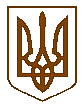 Білокриницька сільська радаРівненського району Рівненської областіВИКОНАВЧИЙ КОМІТЕТРІШЕННЯ20 травня   2021  року                                                                                       № 113Про взяття на квартирнийоблік Л.О. Молчан 	 Розглянувши звернення, Молчан Лариси Олексіївни від 13. 05. 2021 року,  відповідно до ст. 39 Житлового кодексу України та п.13, п.46 Правил обліку громадян, які потребують поліпшення житлових умов, затверджених постановою Ради Міністрів УРСР і Української республіканської ради професійних спілок від 11.12.1984 №470, керуючись статтями 30, 52, 59 Закону України «Про місцеве самоврядування в Україні»  виконавчий комітет Білокриницької сільської ради ВИРІШИВ:Взяти на квартирний облік при виконавчому комітеті Білокриницької сільської ради Молчан Л.О., багатодітну сім’ю, яка проживає за адресою                  с. Городище вул. Рівненська, 108/24, під номером 7/21. Контроль за виконанням даного рішення покласти на заступника сільського голови з питань діяльності виконавчих органів, В. Шкабару. Сільський голова                                                                        Тетяна  ГОНЧАРУК